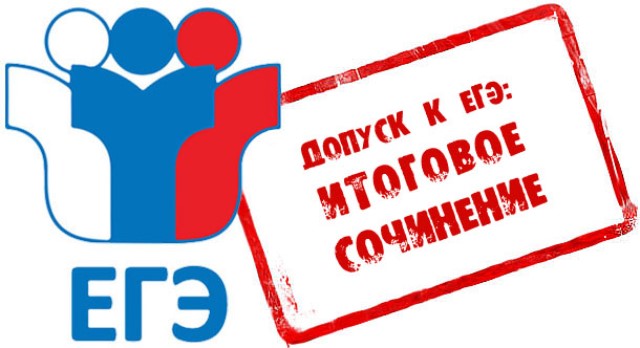 Допуск к сдаче ЕГЭ получен.     7 декабря 2022 года более 635 тысяч российских школьников писали итоговое сочинение. Среди них были и наши 30 учеников 11-х классов школ Кувшиновского района. Итоговое сочинение является допуском к государственной итоговой аттестации выпускников 11 классов.   Школьники приступили к написанию сочинения в 10 утра, его продолжительность составила 3 часа 55 минут. С 2022 года темы итогового сочинения сгруппированы в три раздела: «Духовно-нравственные ориентиры в жизни человека», «Семья, общество, Отечество в жизни человека», «Природа и культура в жизни человека». Обучающиеся с ограниченными возможностями здоровья, дети - инвалиды могли выбрать вместо сочинения иную форму работы – изложение. Допустимый объем сочинения - не менее 250 слов, изложения - не менее 150 слов. Сочинение оценивается на «зачёт» и «незачёт». Свою творческую работу выпускники смогут предъявить при поступлении в ВУЗ в качестве индивидуального достижения, которое может быть оценено от 0 до 10 баллов. Итоговое сочинение, в случае представления его при приеме на обучение в ВУЗы с 2022 года действительно бессрочно (до 2022 года результаты  действовали 4 года). Как допуск к государственной итоговой аттестации результаты итогового сочинения также действуют бессрочно.  Свой первый экзамен 7 декабря в нашем районе сдавали: 15 выпускников КСОШ №1; 12 выпускников КСОШ №2; 3 выпускника Прямухинской школы.    Сами темы итогового сочинения по ранее утверждённым  разделам выпускникам были озвучены уже на экзамене. Выбор наших учеников в 2022 году распределился следующим образом:  -20 сочинений – это поиск ответа на жизненноважный для каждого из нас вопрос: «Что делает человека счастливым?». В своих работах авторы анализируют    прочитанные книги и на примерах любимых литературных героев показывают, каким разным может быть счастье у каждого человека.    - 8 сочинений – это размышления на актуальную в наши дни тему: «Какую жизненную цель можно назвать благородной?». Свои ответы ученики формулировали, опираясь на свой жизненный опыт и знание литературных произведений.- 1 работа  выполнена по  теме:  «Когда представитель старшего поколения становится настоящим авторитетом для молодёжи?». - 1 автор  посвятил свою работу  размышлениям  на тему: «В чём ценность исторического опыта?».     Свой первый экзамен все 30   учеников 11 классов сдали на «зачёт». Для получения объективных результатов проведение экзамена было обеспечено всеми необходимыми мерами обеспечения информационной безопасности: видеонаблюдение в аудиториях, присутствие общественных наблюдателей. С целью недопущения распространения  вирусных инфекций при проведении сочинения соблюдались  необходимые санитарные нормы и правила: были обработаны помещения, работали рециркуляторы.  Эксперты муниципальной предметной комиссии, проверявшие работы выпускников, отметили, что все сочинения полностью соответствуют критериям оценивания и демонстрируют высокий уровень подготовки по русскому языку учеников 11 классов. На отличные результаты экзамена школьники работали больше года под руководством высокопрофессиональных, опытных педагогов –  С.В.Черненко в КСОШ №1; Н.В.Арутюновой в КСОШ №2; М.Ю.Черненок в Прямухинской школе.    Получив допуск к сдаче ЕГЭ, наши одиннадцатиклассники продолжают интенсивно готовиться к государственной итоговой аттестации, посещая курсы и консультации, организованные в школах.  Пожелаем им новых достижений!